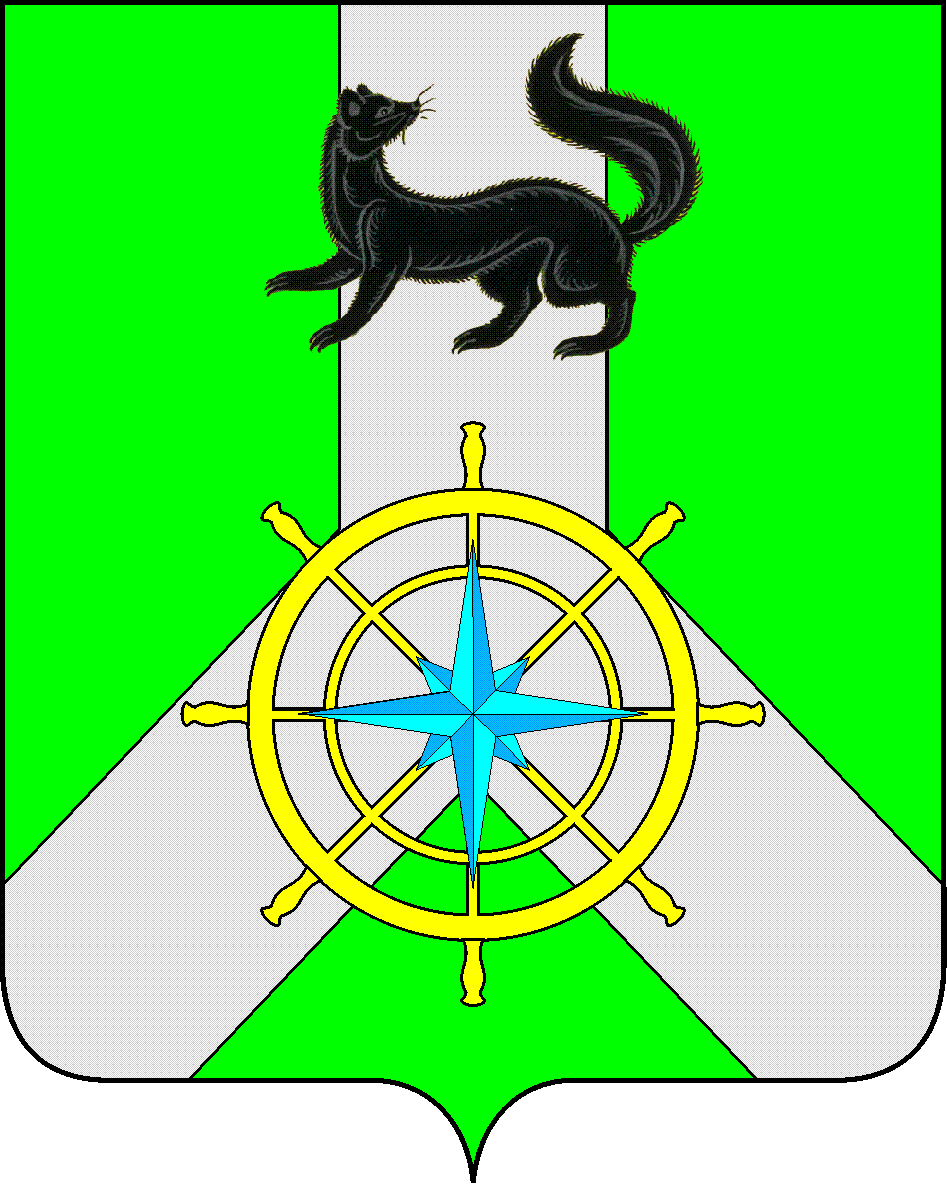 Р О С С И Й С К А Я   Ф Е Д Е Р А Ц И ЯИ Р К У Т С К А Я   О Б Л А С Т ЬК И Р Е Н С К И Й   М У Н И Ц И П А Л Ь Н Ы Й   Р А Й О НА Д М И Н И С Т Р А Ц И Я П О С Т А Н О В Л Е Н И ЕВ целях корректировки объемов финансирования на текущий финансовый год, в соответствии с п.2 ст.179 Бюджетного Кодекса РФ, распоряжением администрации Киренского муниципального района от 14 сентября 2015 г. № 264  «О внесении изменений в перечень муниципальных программ Киренского района на 2014-2017 г.», Положением о порядке принятия решений о разработке, реализации и оценке эффективности муниципальных программ Киренского района, утверждённым  постановлением администрации Киренского муниципального района от 04.09.2013 г. № 690 (с изменениями, внесёнными постановлениями от 06 марта 2014 г. № 206, от 19 сентября 2014 г. № 996, от 18 февраля 2015 г. № 145, от 02 марта 2015 г. № 199, от 11 ноября 2015г. №620 )ПОСТАНОВЛЯЕТ:1. Внести  в  муниципальную программу «Развитие культуры Киренского района на 2015-2020 гг.», утверждённую постановлением администрации Киренского муниципального района от 29.10.2014 г. № 1127 (с изменениями, внесенными постановлениями от 18 февраля 2015г. №148, от 13 октября 2015г. №590, от 07 декабря 2015г. №657, от 30 декабря 2015г. №693 ) следующие изменения:           1.1 Раздел  паспорта муниципальной программы  «Ресурсное обеспечение муниципальной программы»,  изложить в следующей редакции:                 1.2  Раздел 5 «Ресурсное обеспечение муниципальной программы», изложить в следующей редакции:          Финансирование Программы осуществляется за счет средств федерального, областного и местного бюджетов в соответствии нормативным документом  о федеральном, областном и  местном бюджете  на очередной финансовый год и плановый период.Ресурсное обеспечение реализации Программы за счет средств федерального бюджета составит 28,7 тыс.руб., в том числе по годам:2015 г.  -  8,6  тыс. рублей2016 г.  - 10,5  тыс. рублей2017 г.  - 9,6    тыс. рублей2018 г.  - 0,0    тыс. рублей2019 г.  - 0,0    тыс. рублей2020 г.  - 0,0    тыс. рублейРесурсное обеспечение реализации Программы за счет средств областного бюджета составит  2349,7 тыс.руб., в том числе по годам:2015 г.  -  707,1  тыс. рублей2016 г.  -  788,0  тыс. рублей2017 г.  -  854,6  тыс. рублей2018 г.  -  0,0      тыс. рублей2019 г.  -  0,0      тыс. рублей2020 г.  -  0,0      тыс. рублейРесурсное обеспечение реализации Программы за счет средств местного бюджета составит  62447,0 тыс.руб., в том числе по годам:2015 г.  - 20517,7   тыс. рублей2016 г.  - 18795,2   тыс. рублей2017 г.  - 23134,1   тыс. рублей2018 г.  - 0,0           тыс. рублей2019 г.  - 0,0           тыс. рублей2020 г.  - 0,0           тыс. рублей Ресурсное обеспечение реализации Программы в разрезе подпрограмм и  основных мероприятий представлено в приложении  3,4 к Программе.             1.3 Приложение 3 «Ресурсное обеспечение реализации муниципальной программы «Развитие культуры Киренского района на 2015-2020 гг.» изложить в новой редакции (прилагается);             1.4 Приложение 4 «Прогнозная (справочная) оценка ресурсного обеспечения реализации муниципальной программы Развитие культуры Киренского района на 2015-2020 гг.» изложить в новой редакции (прилагается).2. Внести  в подпрограмму №1 «Организация  библиотечного  обслуживания населения  межпоселенческими  библиотеками,  комплектование  и  обеспечение  сохранности  их  библиотечных  фондов» следующие изменения:             2.1  Раздел паспорта  подпрограммы №1,  изложить в следующей редакции:     2.2 Раздел 4 «Ресурсное обеспечение подпрограммы», изложить в следующей редакции:На реализацию подпрограммы потребуется 26926,4 тыс. рублей, в том числе:                                  за счет средств  федерального  бюджета  -   28,7        тыс. рублей;                            за  счет  средств  областного бюджета   -     1305,8    тыс. рублей.   за счёт средств местного бюджета   -            25591,9  тыс. рублей.                                           Объем финансирования по годам составляет:   за счет средств  федерального бюджета по годам                                            2015 г.  -  8,6     тыс. рублей;                      2016 г.  -  10,5   тыс. рублей;                      2017 г.  – 9,6     тыс. рублей;2018 г.  – 0,0     тыс. рублей;2019 г.  – 0,0     тыс. рублей;2020 г.  – 0,0     тыс. рублей;за счет средств областного бюджета  по годам         2015 г.  –  279,8   тыс. рублей;                      2016 г.  –  492,6   тыс. рублей;                      2017 г.  –  533,4   тыс. рублей;2018 г.  – 0,0       тыс. рублей;2019 г.  – 0,0       тыс. рублей;2020 г.  – 0,0       тыс. рублей;За счёт средств местного бюджета по годам2015 г.  – 8301,4   тыс. рублей;2016 г.  – 7928,4   тыс. рублей;2017 г. –  9362,1   тыс. рублей;2018 г.  – 0,0         тыс. рублей;2019 г.  – 0,0         тыс. рублей;2020 г.  – 0,0         тыс. рублей;      Ресурсное обеспечение подпрограммы в целом, а также по годам реализации подпрограммы и источникам финансирования приводится в приложении 3,4 к Подпрограмме.              2.3 Раздел 6 «Объемы финансирования мероприятий подпрограммы за счет средств федерального бюджета», изложить в следующей редакции:Для реализации подпрограммы предполагается использовать средства федерального  бюджета  в размере 28,7 тыс. рублей, в том числе по годам                        2015 г.  -  8,6     тыс. рублей;                      2016 г.  -  10,5   тыс. рублей;                      2017 г.  – 9,6     тыс. рублей2018 г.  – 0,0     тыс. рублей;2019 г.  – 0,0     тыс. рублей;2020 г.  – 0,0     тыс. рублей;              2.4 Раздел 7 «Объемы финансирования мероприятий подпрограммы за счет средств областного бюджета», изложить в следующей редакции:Для реализации подпрограммы предполагается использовать средства областного бюджета в размере 1305,8 тыс. руб., в том числе по годам                   2015 г.  –  279,8   тыс. рублей;                      2016 г.  –  492,6   тыс. рублей;                      2017 г.  –   533,4  тыс. рублей;2018 г.  – 0,0        тыс. рублей;2019 г.  – 0,0        тыс. рублей;2020 г.  – 0,0       тыс. рублей;               2.5 Приложение 3 «Ресурсное обеспечение реализации подпрограммы №1 «Организация  библиотечного  обслуживания населения  межпоселенческими  библиотеками,  комплектование  и  обеспечение  сохранности  их  библиотечных  фондов»  за счет средств бюджета МО «Киренский район» изложить в новой редакции (прилагается);              2.6 Приложение 4 «Прогнозная (справочная) оценка ресурсного обеспечения реализации подпрограммы №1 «Организация  библиотечного  обслуживания населения  межпоселенческими  библиотеками,  комплектование  и  обеспечение  сохранности  их  библиотечных  фондов» за счет всех источников финансирования» изложить в новой редакции (прилагается).3. Внести  в подпрограмму №2 «Организация деятельности муниципальных музеев» следующие изменения:              3.1 Раздел  паспорта  подпрограммы №2,  изложить в следующей редакции:             3.2 Раздел 4 «Ресурсное обеспечение подпрограммы», изложить в следующей редакцииНа реализацию подпрограммы потребуется 8923,1 тыс. рублей, в том числе:                                  за счёт средств местного бюджета 8021,2 тыс. рублей , в том числе   2015 г. – 2649,6 тыс. рублей;2016 г. – 2608,4 тыс. рублей;2017 г. – 2763,2 тыс. рублей;2018 г. – 0,0 тыс. рублей;2019 г. – 0,0 тыс. рублей;2020 г. – 0,0 тыс. рублей;Ресурсное обеспечение подпрограммы в целом, а также по годам реализации подпрограммы и источникам финансирования приводится в приложении 3 к Подпрограмме.                 3.3 Раздел 7 «Объемы финансирования мероприятий подпрограммы за счет средств областного бюджета», изложить в следующей редакции:На реализацию подпрограммы за счёт средств областного бюджета потребуется 901,9  тыс. рублей, в том числе по годам                                  2015 г. – 285,3 тыс. рублей;2016 г. – 295,4 тыс. рублей;2017 г. – 321,2 тыс. рублей;2018 г. – 0,0 тыс. рублей;2019 г. – 0,0 тыс. рублей;2020 г. – 0,0 тыс. рублей;                 3.4 Приложение 3  «Ресурсное обеспечение реализации подпрограммы №2 «Организация деятельности муниципальных музеев» за счет средств бюджета МО «Киренский район» изложить в новой редакции (прилагается);               3.5 Приложение 4 «Прогнозная (справочная) оценка ресурсного обеспечения реализации подпрограммы №2 «Организация деятельности муниципальных музеев» за счет всех источников финансирования» изложить в новой редакции (прилагается).4. Внести  в подпрограмму №3 «Развитие муниципальных  учреждений  культуры» следующие изменения:                4.1 Раздел  паспорта  подпрограммы №3,  изложить в следующей редакции:              4.2  Раздел 4 «Ресурсное обеспечение подпрограммы», изложить в следующей редакции:На реализацию подпрограммы потребуется 28975,9 тыс.рублей.,  в том числе: за счет средств  федерального  бюджета  - 0,0         тыс. рублей;                            за  счет  средств  областного бюджета  -    142,0      тыс. рублей.   за счёт средств местного бюджета -            28833,9  тыс. рублей                                            Объем финансирования по годам составляет:             за счет средств  федерального бюджета:                                            2015 г. -  0,0 тыс. рублей;                      2016 г. -  0,0 тыс. рублей;                      2017 г. – 0,0 тыс. рублей;   2018 г. – 0,0 тыс. рублей 2019 г. – 0,0 тыс. рублей2020 г. – 0,0 тыс. рублей                   за счет средств областного бюджета:                     2015 г. –  142,0  тыс. рублей;                      2016 г. –  0,0      тыс. рублей;                      2017 г. –  0,0      тыс. рублей;2018 г. –  0,0      тыс. рублей 2019 г. –  0,0      тыс. рублей2020 г. –  0,0      тыс. рублейЗа счет средств местного бюджета:2015 г. – 9566,7    тыс. рублей2016 г. – 8258,4    тыс. рублей2017 г. – 11008,8 тыс. рублей  2018 г. – 0,0         тыс. рублей 2019 г. – 0,0         тыс. рублей2020 г. – 0,0         тыс. рублей Ресурсное обеспечение подпрограммы в целом, а также по годам реализации подпрограммы и источникам финансирования приводится в приложении 3,4 к Подпрограмме                 4.3 Приложение 3 «Ресурсное обеспечение реализации подпрограммы №3 «Развитие муниципальных  учреждений  культуры» за счет средств  местного бюджета МО «Киренский район» изложить в новой редакции (прилагается);                  4.4  Приложение 4 «Прогнозная (справочная) оценка ресурсного обеспечения реализации подпрограммы №3 «Развитие муниципальных  учреждений  культуры» за счет всех источников финансирования» изложить в новой редакции (прилагается).5. Внести изменения в План мероприятий по реализации муниципальной программы «Развитие культуры Киренского района на 2015-2020 гг.».6. Контроль за исполнением настоящего постановления возложить на  первого заместителя мэра муниципального района – председателя комитета по социальной политике Лещинского С.Ю.7. Настоящее постановление опубликовать в районной газете «Ленские зори» и разместить на  официальном сайте администрации Киренского муниципального района www.kirenskrn.irkobl.ru.Мэр Киренского района                                                                                 К.В. Свистелинот   20 февраля   2016 г.№ 66  г. КиренскО внесении изменений в муниципальную программу «Развитие культуры Киренского района на 2015-2020 гг.» Ресурсное обеспечение  муниципальной  программыОбщий объем финансирования составляет     64825,4 тыс. рублей, в том числе по годам:2015 г.  - 21233,4  тыс. руб.2016 г.  - 19593,7  тыс. руб.2017 г.  - 23998,3 тыс. руб.2018 г. – 0,0          тыс. руб.2019 г. – 0,0          тыс. руб.2020 г. – 0,0          тыс. руб.Ресурсное обеспечение подпрограммыНа реализацию подпрограммы №1 потребуется 26926,4 тыс. рублей, в том числе:                                  по годам реализации: 2015 г. – 8589,8 тыс. руб.2016 г. – 8431,5 тыс. руб.2017 г. – 9905,1 тыс. руб.2018 г. – 0,0       тыс. руб.2019 г. – 0,0       тыс. руб.2020 г. – 0,0       тыс. руб.Ресурсное обеспечение подпрограммыНа реализацию подпрограммы №2 потребуется   8923,1 тыс. рублей, в том числе по годам реализации: 2015 г. –  2934,9 тыс. рублей;2016 г. – 2903,8 тыс. рублей;2017 г. – 3084,4 тыс. рублей;2018 г. – 0,0 тыс. рублей;2019 г. – 0,0 тыс. рублей;2020 г. – 0,0 тыс. рублей;Ресурсное обеспечение подпрограммыНа реализацию подпрограммы потребуется 28975,9 тыс.руб. , в том числе:                                  по годам реализации: 2015 г. – 9708,7 тыс. рублей2016 г. – 8258,4 тыс. рублей2017 г. – 11008,8 тыс. рублей 2018 г. – 0,0 тыс. рублей 2019 г. – 0,0 тыс. рублей2020 г. – 0,0 тыс. рублей 